 List the characteristics that classify minerals from other substances: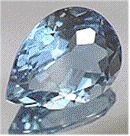 (1)(2)(3)(4)(5)Almost 4000 have been identifiedA few are _____________ -- made of only one element that exists by itself, (such as gold or copper) and also rock-forming elements.Most are _____________Sometimes, compounds are only mineral _________________(ice, diamonds) but not in others.A ________  is a very valuable mineral that is prized for it’s appearance.minerals have a chemical group in their formula which gives them distinct characteristics.  Here is a summary of the top 3 mineral families/groups. . . MINERAL CHEMISTRYMost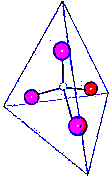 Silicates ( - SiO4)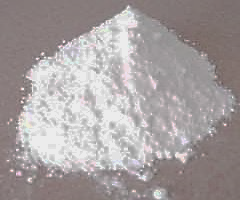 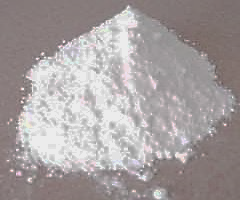 Carbonates: ( - CO3)Oxides / Hydroxides: ( - OH / -O3)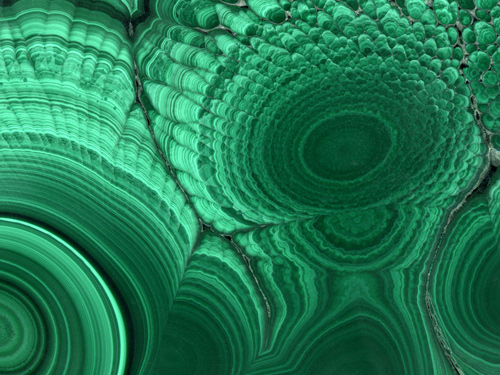 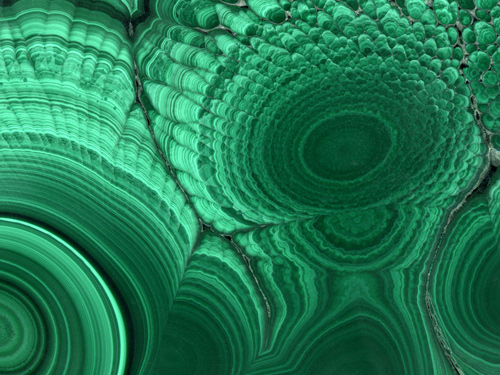 MINERAL IDENTIFICATION:         There are many tests and observations that scientists use to find the identity of 4000+ minerals! However, here are some of the common ones: What is an ore? TEST/OBSERVATIONDESCRIBE OR DEFINE:Hardness (Moh’s Hardness scale)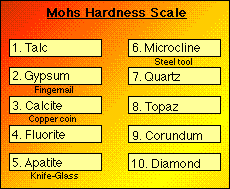 Crystal shape/form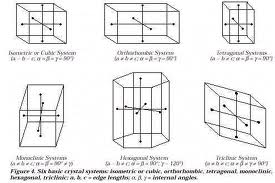 Luster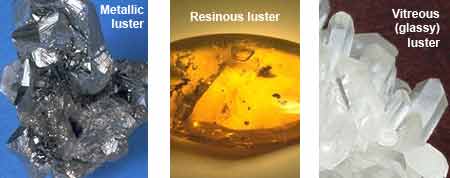 Color / Streak: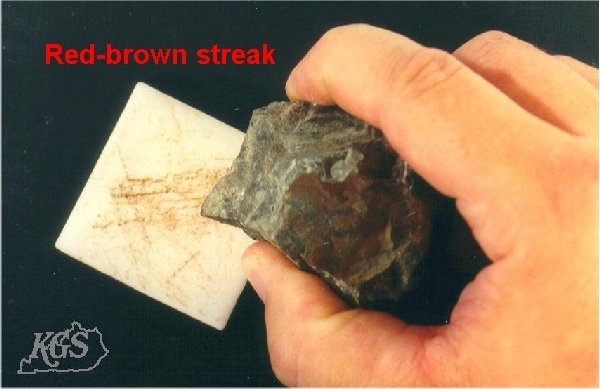 Cleavage vs. Fracture: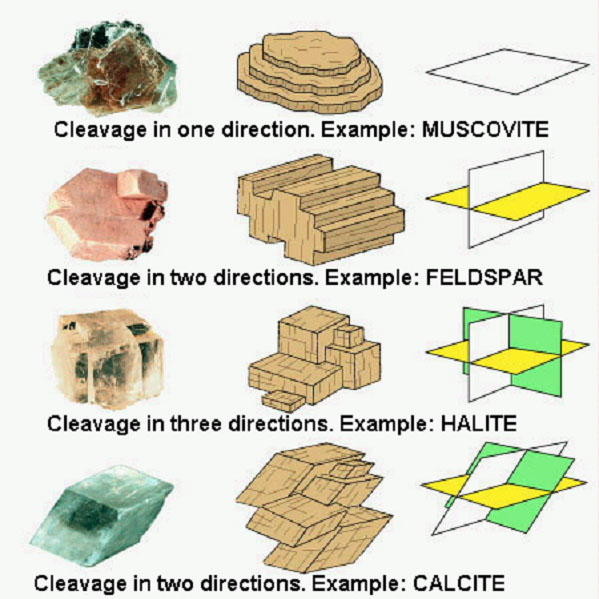 Misc. tests:Specific Gravity –Acid –Flourescence –Taste – Magnetism –